Course Evaluation of a NOVA PhD Course "Phenotyping Technologies in Plant-environment Interactions - Integrated Analysis of Omics Data"Course year: 2018Number of respondents: 21A. How did the teaching methods applied in this course contribute to achievement of the learning outcomes?(1 = very little, 6 = very much)B. How would you describe the academic level, the progression and the workload of the course?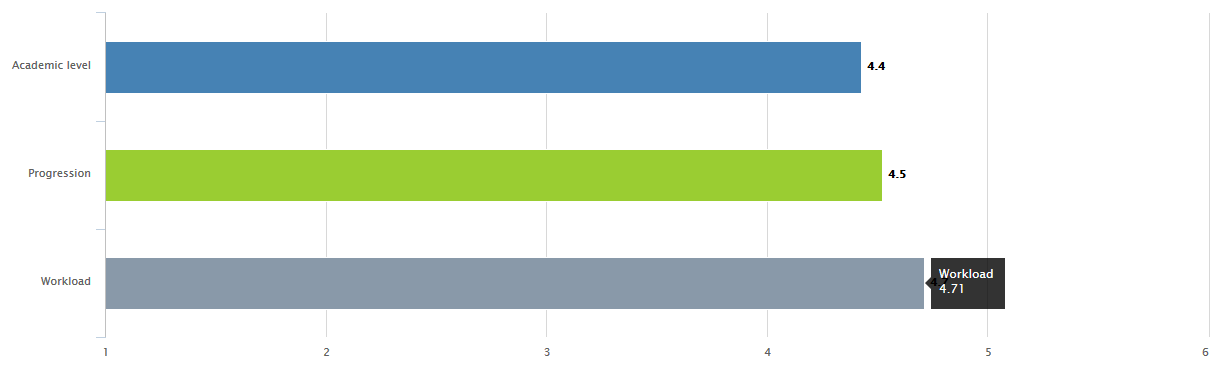 (1 = too low/slow/little, 6 = too high/fast/much)C. To what extent do you agree or disagree with the following statements?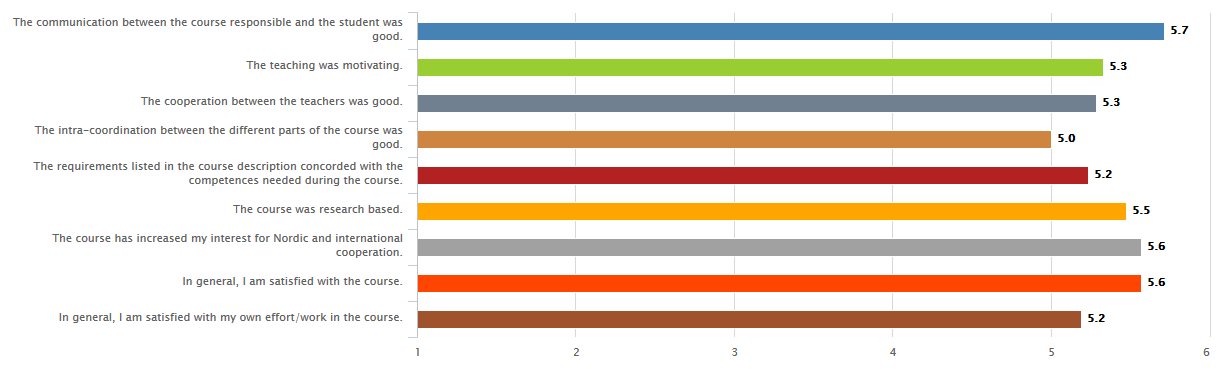 (1 = totally disagree, 6 = totally agree)